Результаты государственного санитарного надзорапо разделу гигиены питания за 11 месяцев 2016 года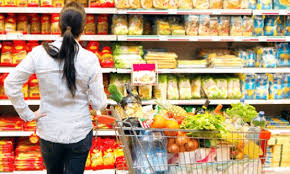 В соответствии с Координационными планами контрольной (надзорной) деятельности по Гродненской области на первое и на второе полугодие 2016 года за 11 месяцев 2016 года специалистами Зельвенского районного ЦГЭ проведено 15 плановых проверок торговых объектов: магазин «Ивушка» ООО «Беллактторгмаг», магазин  «На Савецкай» ООО «ЮРНИТеК», магазин АЗС № 31 РУП «Беларуснефть-Гроднооблнефтепродукт», торговый павильон ОАО «Птицефабрика Слонимская», магазин «Евроопт» ООО «Евроторг», магазин индивидуального предпринимателя Попечиц Г.И., торговые объекты индивидуальных предпринимателей Насута Н.В., Маковской Л.И., Потаповича И.И., магазин «Хлеб» филиала «Слонимский хлебозавод» (в настоящее время закрыт), магазин № 6 ОАО «Агрокомбинат «Скидельский»», Зельвенский филиал Гродненского ОПО (проверкой охвачено 28 торговых объектов и 3 объекта общественного питания), столовые дд.Снежная, Елка СПК «Сынковичи», кафе «Белый парус» ООО «ЗельваТурСервис».В соответствии с пунктами 9.2, 10 Указа Президента Республики Беларусь от 16.10.2009 № 510 "О совершенствовании контрольной (надзорной) деятельности в Республике Беларусь", главой 10 Положения о порядке организации и проведения проверок, утвержденного данным Указом, назначено и проведено 24 внеплановые тематические оперативные проверки торговых объектов: магазины "Северный" ЧТУП "ДенТаТорг" (2 проверки), "На Савецкай" ООО "ЮРНИТеК" (2 проверки), «Пачастунак з Ваукавыска» ТУП «Угощение из Волковысска», магазин №6 ОАО «Агрокомбинат "Скидельский", ИП Насута Н.В., ИП Кавчун А.С. (2 проверки), ИП Маковская Л.И., «Миля» ООО «Дабровойт» (2 проверки), «Ивушка» ООО «Беллактторгмаг», ИП Попечиц Г.И., ИП Молочко З.И., магазин аг.Деречин ООО «ШЕССА-П», Зельвенский филиал Гродненского ОПО, столовая д.Мештовичи СПК «Мижеричи» и др.Поведены 4 контрольные внеплановые проверки по выполнению ранее выданных предписаний об устранении нарушений: столовая филиала «Мостовский кумпячок» ОАО «Агрокомбинат «Скидельский»», столовая филиала «Князево» ОАО «Агрокомбинат «Скидельский»», ИП Бандык Ю.Н., ИП Молочко З.И.Основными видами выявленных нарушений по-прежнему остаются хранение пищевой продукции без маркировочных ярлыков, с истекшим сроком годности; не содержание в чистоте производственных и вспомогательных помещений; не содержание в чистоте торгового и холодильного оборудования; не соблюдение товарного соседства и температурно-влажностного режима при хранении и реализации пищевой продукции.По фактам нарушения требований законодательства в области санитарно-эпидемиологического благополучия населения составлено 9 протоколов об административных правонарушениях на юридических лиц, общая сумма штрафов составила 2730 руб. Составлено 98 протоколов об административных правонарушениях на должностных лиц и 2 протокола об административном правонарушении переданы на рассмотрение в Зельвенский суд. Общая сумма штрафов составила 11109 руб.Подготовлено 35 предписаний по устранению нарушений, 145 рекомендации по устранению нарушений, 76 предписаний о запрещении реализации пищевых продуктов общим весом 200,266  кг, 34 предписания о приостановлении деятельности, 8 предписаний о сокращении ассортиментного перечня реализуемой пищевой продукции. Внепланово обучено 124 человека. К дисциплинарной ответственности привлечено 21 лицо, ответственное за выявленные нарушения.